Välkommen till årets etik- och kvalitetskonferens!Stockholms läns Bildningsförbund bjuder in till konferens där de etiska frågorna står i fokus. Hur ser vi på de ramar och villkor som ställs för verksamheten, är dom möjliga att följa?! Vilka områden är svåra och problematiska ur ett etiskt perspektiv? Och vad tycker man från myndighetshåll att vi ska fokusera på – en ny folkbildningsproposition är ju antagen.Tid: Onsdagen den 1 oktober 2014, kl. 9.00 – 16.00, fika från 8.30Plats: Grillska huset, Stortorget 3, 2tr, Gamla StanAvgift: 500 kr, inkl fika och lunchMålgrupp: Personal på länets samtliga studieförbundUnder förmiddagen kommer Helene Lindgren, ansvarig för etik- och gränsdragningsfrågor på Folkbildningsrådet, berätta om sitt uppdrag och vilka förändringar som skett sedan årsskiftet. Helene kommer även resonera kring kulturprogram, vilka regler som gäller osv. 
Elisabet Andersson, Folkbildningsrådet, är ansvarig för arbetet kring det nya statsbidrags - systemet, och kommer redogöra för det arbetet. 
En ny folkbildningsproposition är antagen och Göran Hellmalm, Folkbildningsförbundet, ska beskriva vad den innehåller och innebär.
Torvald Åkesson, Bilda, kommer hålla i eftermiddagen då vi kommer diskutera de frågor, ämnen, områden som är mest angelägna och aktuella ur ett etiskt, moraliskt perspektiv.
                           			 För tider – se baksidan  Egentligen vet man blott när man vet litet. Med vetandet växer tvivlet. 
    			Johann Wolfgang von Goethe                       Med gemensamma krafter ska vi nog räta ut ett och annat frågetecken,
                       så varmt välkommen med din anmälan snarast, och senast 15/9-14.Vid frågor och anmälan: maila Maria Carlsson, länsbildningskonsulenten, på maria.carlsson.lbf@folkbildning.net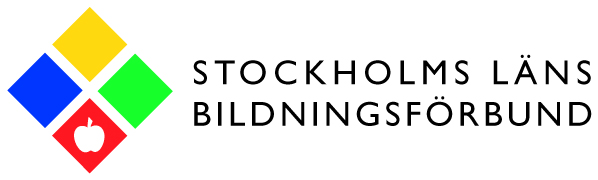 Etik- och Kvalitetskonferens 1 oktober 2014                Plats: Grillska huset, Stortorget 3, 2 tr. i Gamla Stan 		              Program
8.30	Kaffe med smörgås och registrering9.00	Öppningsnummer med fart och slag!	9.30	Välkomsthälsning, Peter Sikström ordf. i länsbildningsförbundet9.45	Göran Hellmalm, Folkbildningsförbundet, om den nya folkbildningspropositionen; Allas kunskap – allas bildning. 10.45	Helene Lindgren och Elisabet Andersson, Folkbildningsrådet, om rådets nya roll och uppdrag, arbetet kring ett nytt statsbidragssystem och om regler kring kulturprogram. 12.15	Lunch, gemensamt i Grillska huset.13.00	Torvald Åkesson, Studieförbundet Bilda, kommer leda eftermiddagens pass då vi får möjlighet att diskutera de frågor och funderingar vi har.  	 15.45	Utvärdering och avslutning16.00	Tack och hej! 